Publicado en  el 24/04/2017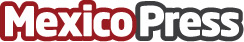 La construcción de un puente entre Zamora y Jacona mejorará su conexiónUn puente que garantice conexión entre Zamora y Jacona puede ser una realidad que mejore la vialidad entre ambos municipios, dado que existe la disposición de las autoridades municipales correspondientes para llevar a cabo el proyectoDatos de contacto:Nota de prensa publicada en: https://www.mexicopress.com.mx/la-construccion-de-un-puente-entre-zamora-y Categorías: Nacional Telecomunicaciones Construcción y Materiales http://www.mexicopress.com.mx